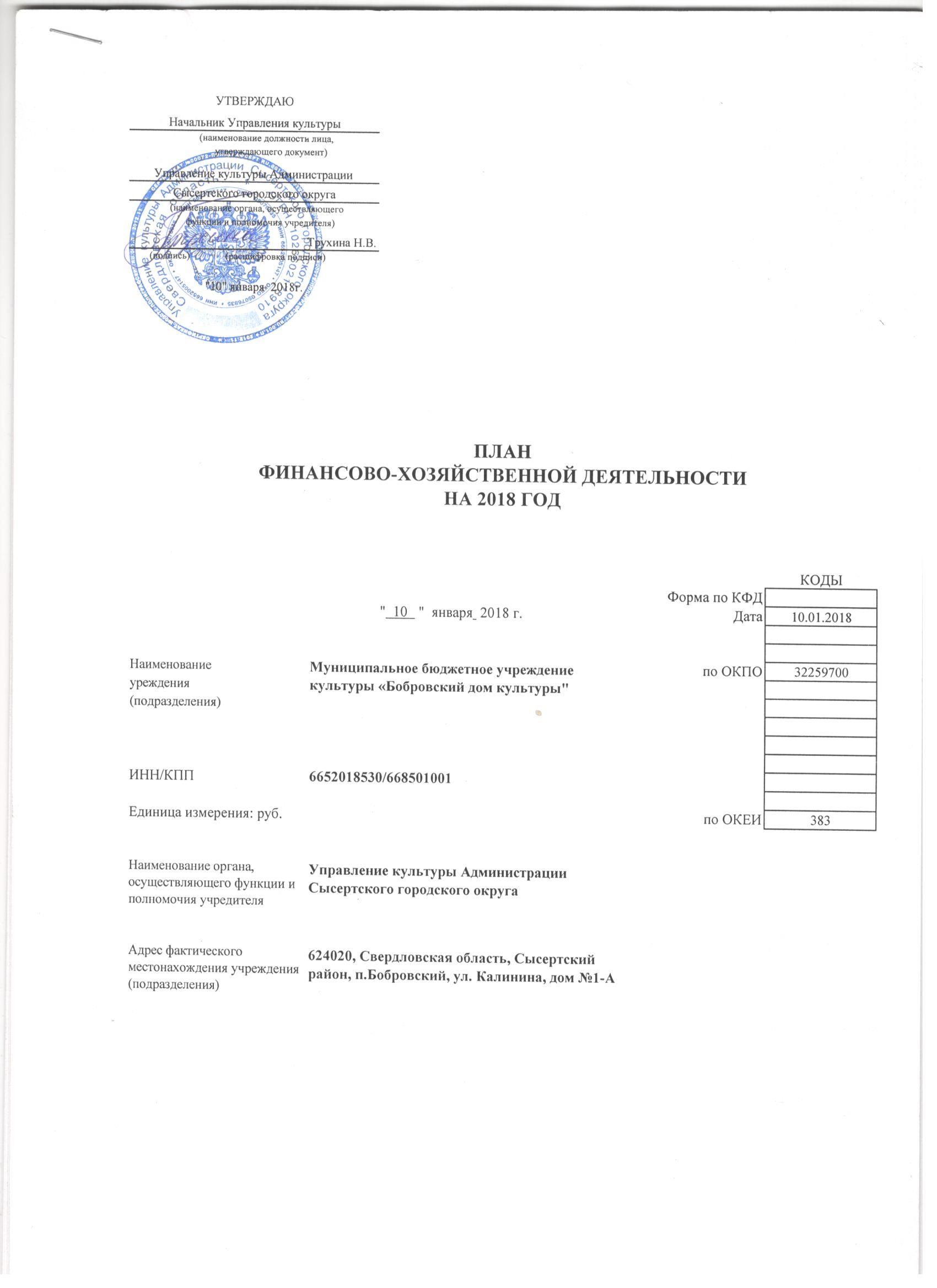 1. СВЕДЕНИЯ О ДЕЯТЕЛЬНОСТИ МУНИЦИПАЛЬНОГО УЧРЕЖДЕНИЯ (ПОДРАЗДЕЛЕНИЯ)1 Л.Цели деятельности муниципального бюджетного учреждения:Учреждение осуществляет свою деятельность в соответствии с предметом и целями деятельности, определенными законодательством Российской Федерации, Свердловской области, нормативными правовыми актами Сысертского городского округа и настоящим Уставом, путем выполнения работ, исполнения функций и оказания услуг в сфере культуры.Учреждение создано с целью организации досуга и приобщения жителей Сысертского городского округа к творчеству, культурному развитию и самообразованию, любительскому искусству и ремеслам. Деятельность Учреждения направлена на создание, сохранение, распространение и освоение культурных ценностей, предоставление культурных благ населению в различных формах и видах.Виды деятельности муниципального бюджетного учреждения:Учреждение осуществляет следующие основные виды деятельности: работа по организации и проведению культурно-массовых мероприятий, в том числе: проведение различных по форме и тематике культурно-досуговых мероприятий - праздников, представлений, смотров, фестивалей, конкурсов, концертов, спектаклей, выставок, вечеров, игровых развлекательных программ, в том числе мероприятий по результатам творческой деятельности клубных формирований; организация работы лекториев, народных университетов, школ и курсов по различным отраслям знаний, других форм просветительской работы, в том числе на абонементной основе; работа по организации деятельности клубных формирований, в том числе создание и организация работы любительских творческих коллективов, кружков, студий, любительских объединений, клубов по интересам различной направленности и других клубных формирований; работа по созданию концертов и концертных программ, иных зрелищных мероприятий; работа по созданию условий для досуга и массового отдыха жителей; методическая работа (методические, координационно-учебные мероприятия, подготовка информационнометодических материалов), в том числе: оказание консультативной, методической и организационной помощи в подготовке и проведении культурнодосуговых мероприятий; подготовка методических и информационных материалов, справочной информации; изучение, обобщение и распространение опыта культурно-досуговой, воспитательной работы Учреждения и других культурно-досуговых организаций; повышение квалификации административно-технического персонала, творческих работников (основного персонала); услуга по показу кино-видеофильмов; услуга по показу концертов и концертных программ, иных зрелищных мероприятий, в том числе в режиме удаленного доступа; услуги по распространению входных билетов и абонементов на посещение театрально-зрелищных, культурно- просветительных и зрелищно-развлекательных мероприятий; предоставление информации о времени и месте культурных мероприятий, анонсы данных мероприятий в электронном виде.3 Учреждение может осуществлять предпринимательскую и иную приносящую доход деятельность лишь постольку, поскольку это служит достижению уставных целей, а именно: организация и проведение вечеров отдыха, танцевальных и других вечеров, праздников, встреч, гражданских и семейных обрядов, литературно-музыкальных гостиных, балов, дискотек, концертов, спектаклей и других культурнодосуговых мероприятий, в том числе по заявкам организаций, предприятий и отдельных граждан на договорной основе; предоставление оркестров, ансамблей, самодеятельных художественных коллективов и отдельных исполнителей для семейных, гражданских, корпоративных праздников и торжеств на договорной основе; обучение в платных кружках, студиях, на курсах на договорной основе; оказание консультативной, методической и организационно-творческой помощи в подготовке и проведении культурно-досуговых мероприятий на договорной основе; услуги по предоставлению на прокат аудио, видеоносителей из фондов Учреждения; услуги по предоставлению на прокат звукотехнического оборудования, музыкальных инструментов; услуги по предоставлению на прокат костюмов, обуви, театрального реквизита, бутафории, постижерских принадлежностей, культинвентаря; услуги по звукозаписи, по изготовлению копий звукозаписей из фонотек Учреждения; услуги по репродуцированию, ксерокопированию с печатной продукции; услуги по предоставлению в аренду сценических и концертных площадок другим учреждениям культуры и искусства; предоставление различных видов услуг, в том числе: услуги фотосъемки; предоставление прочих услуг, в том числе: моделирование текстильных изделий, одежды, обуви: услуги художников-оформителей; услуги по организации выставок, ярмарок, конгрессов; прочая зрелищно-развлекательная деятельность, в том числе: деятельность студий звукозаписи; деятельность танцплощадок, дискотек, школ танцев; прочая деятельность в области спорта, в том числе: организация и проведение спортивных мероприятий на открытом воздухе или в закрытом помещении для профессионалов или любителей; деятельность по содействию и подготовке спортивных мероприятий; Осуществление рекламных услуг; подготовка и размещение рекламы на афишных тумбах, рекламных щитах, стендах для афиш и объявлений, в витринах, в демонстрационных залах, размещение рекламы на автомобилях и автобусах и т.п.; распространение или адресная рассылка рекламных материалов; предоставление места для рекламы; реализация программ на спектакли и концерты, каталогов и буклетов; изготовление сценических костюмов, обуви, реквизита, каркасных ростовых кукол; предоставление помещений в аренду; предоставление прочих персональных услуг; организация работы спортивно-оздоровительных клубов и секций, групп туризма и здоровья, компьютерных клубов, игровых и тренажерных залов и других подобных игровых и развлекательных досуговых объектов; предоставление услуг по организации питания и отдыха посетителей, в том числе деятельность баров; предоставление игровых комнат для детей (с воспитателем на время проведения мероприятий для взрослых); работа по созданию условий для досуга и массового отдыха жителей, в том числе:-деятельность игровых залов, эксплуатация игровых автоматов; деятельность по привлечению добровольных пожертвований физических и юридических лиц; реализация товаров, созданных (произведенных) Учреждением; оказание транспортных услуг.ПОКАЗАТЕЛИ ФИНАНСОВОГО СОСТОЯНИЯ МУНИЦИПАЛЬНОГО УЧРЕЖДЕНИЯ (ПОДРАЗДЕЛЕНИЯ) (на последнюю отчетную дату)в том числе:По выданным авансам на услуги связиПо выданным авансам на транспортные услуги.4.3. По выданным авансам на коммунальные услуги.4.4. По выданным авансам на услуги по содержанию имущества4.5. По выданным авансам на прочие услуги.4.6. По выданным авансам на приобретение основных средствПо выданным авансам на приобретение нематериальныхактивовПо выданным авансам на приобретение неироизведенныхактивов.4.9. По выданным авансам на приобретение материальных запасов.4.10. По выданным авансам на прочие расходы.5. Дебиторская задолженность по выданным авансам за счетдоходов, полученных от платной и инои приносящей доходдеятельности,всего:том числе:По выданным авансам на услуги связиПо выданным авансам на транспортные услуги.5.3. По выданным авансам на коммунальные услугиПо выданным авансам на услуги по содержанию имущества.5.5. По выданным авансам на прочие услугиПо выданным авансам на приобретение основных средствПо выданным авансам на приобретение нематериальныхактивовПо выданным авансам на приобретение непроизведенныхактивовПо выданным авансам на приобретение материальных запасовПо выданным авансам на прочие расходыОбязательства, всегоиз них:Просроченная кредиторская задолженностьКредиторская задолженность по расчетам с поставщикамии подрядчиками за счет средств местного бюджета, всего:в том числе:По начислениям на выплаты по оплате трудаПо оплате услуг связиПо оплате транспортных услугПо оплате коммунальных услугПо оплате услуг по содержанию имуществаПо оплате прочих услугПо приобретению основных средствПо приобретению нематериальных активовПо приобретению непроизведенных активовПо приобретению материальных запасовПо оплате прочих расходовПо платежам в бюджетПо прочим расчетам с кредиторамиКредиторская задолженность по расчетам с поставщикамии подрядчиками за счет доходов, полученных от платной и иноиприносящей доход деятельности, всего:в том числе:По начислениям на выплаты по оплате трудаПо оплате услуг связиПо оплате транспортных услугПо оплате коммунальных услугПо оплате услуг по содержанию имуществаПо оплате прочих услугПо приобретению основных средствПо приобретению нематериальных активовПо приобретению непроизведенных активовПо приобретению материальных запасовПо оплате прочих расходовПо платежам в бюджетПо прочим расчетам с кредиторамиПОКАЗАТЕЛИ ПО ПОСТУПЛЕНИЯМ И ВЫПЛАТАМ МУНИЦИПАЛЬНОГО УЧРЕЖДЕНИЯ (ПОДРАЗДЕЛЕНИЯ) Муниципальное бюджетное учреждение культуры «Бобровский дом культуры»на 10 января 2018 г.ПОКАЗАТЕЛИВЫПЛАТ ПО РАСХОДАМ НА ЗАКУПКУ ТОВАРОВ, РАБОТ, УСЛУГ МУНИЦИПАЛЬНОГО УЧРЕЖДЕНИЯ (ПОДРАЗДЕЛЕНИЯ) Муниципальное бюджетное учреждение культуры «Бобровский дом культуры"на 10 января 2018 г.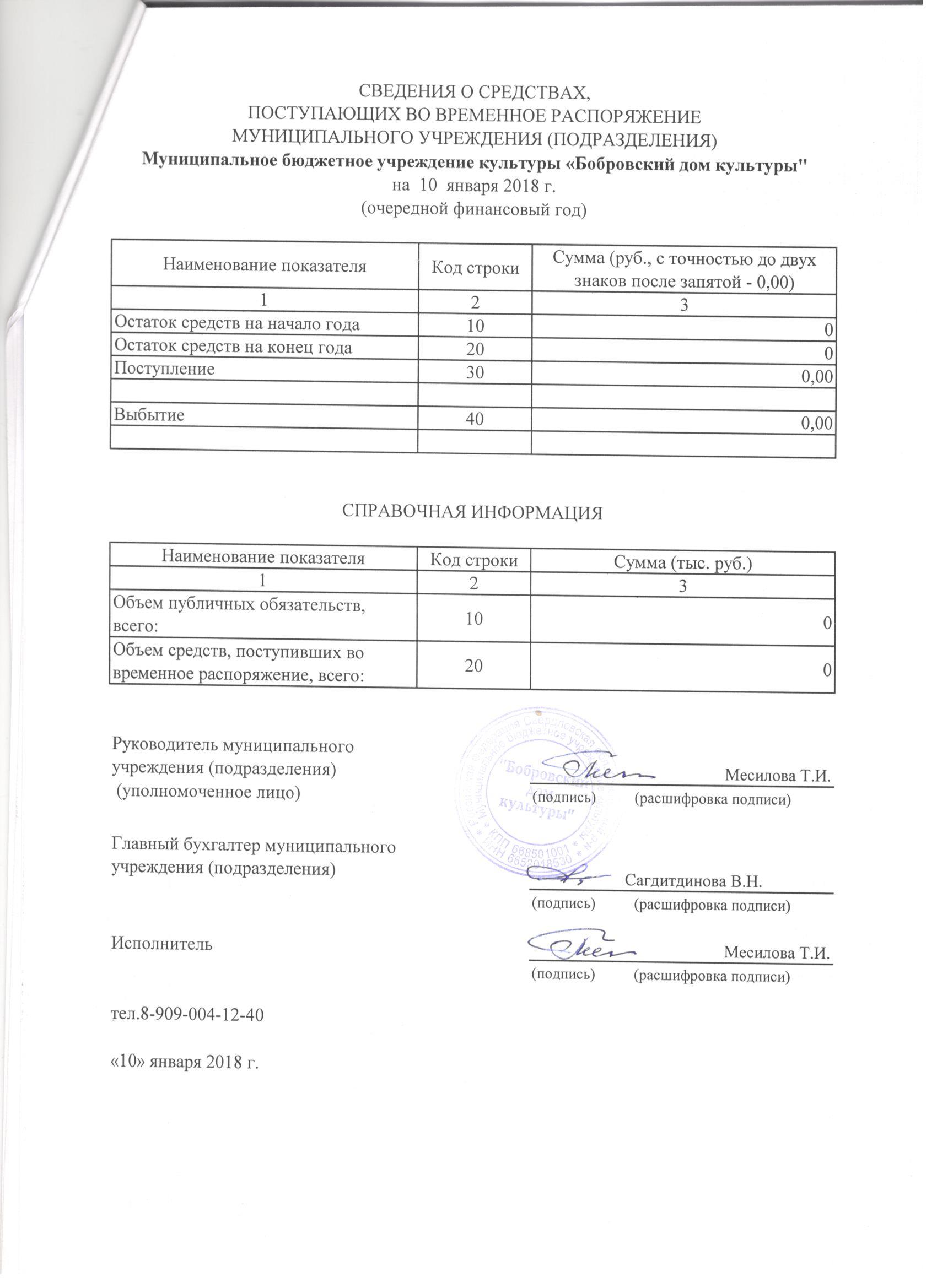 Наименование показателяСуммаI. Нефинансовые активы, всего:3 632 582,79из них:1.1 .Общая балансовая стоимость недвижимого муниципального имущества, всего2 400 000,00в том числе:1.1.1. Стоимость имущества, закрепленного собственником2 400 000,00имущества за муниципальным учреждением (подразделением)на праве оперативного управления1.1.2. Стоимость имущества, приобретенного муниципальнымучреждением (подразделением) за счет выделенных собственником имущества1.1.3. Стоимость имущества, приобретенного муниципальнымучреждением (подразделением) за счет доходов, полученныхот платной и иной приносящей доход деятельности1.1.4. Остаточная стоимость недвижимого муниципального имущества1.2. Общая балансовая стоимость движимого муниципального имущества, всего1 232 582,79в том числе:1.2.1. Общая балансовая стоимость особо ценного движимого имущества580 978,741.2.2. Остаточная стоимость особо ценного движимого имущества89 142,8011. Финансовые активы, всего0из них:2.1. Денежные средства учреждения, всегов том числе:2.1.1. Денежные средства учреждения на счетах2.1.2. Денежные средства учреждения, размещенные на депозиты в кредитной2.2. Иные финансовые инструменты2.3. Дебиторская задолженность по доходам, полученным0за счет средств местного бюджета2.4. Дебиторская задолженность по выданным авансам,полученным за счет средств местного бюджета, всего:Наименование показателяКод строкиКод по бюджетной классификации Российской ФедерацииКод по бюджетной классификации Российской ФедерацииКод по бюджетной классификации Российской ФедерацииОбъем финансового обеспечения, руб. (с точностью до двух знаков после запятой - 0,00)Объем финансового обеспечения, руб. (с точностью до двух знаков после запятой - 0,00)Объем финансового обеспечения, руб. (с точностью до двух знаков после запятой - 0,00)Объем финансового обеспечения, руб. (с точностью до двух знаков после запятой - 0,00)Объем финансового обеспечения, руб. (с точностью до двух знаков после запятой - 0,00)Объем финансового обеспечения, руб. (с точностью до двух знаков после запятой - 0,00)Объем финансового обеспечения, руб. (с точностью до двух знаков после запятой - 0,00)Наименование показателяКод строкиКод по бюджетной классификации Российской ФедерацииКод по бюджетной классификации Российской ФедерацииКод по бюджетной классификации Российской Федерациивсегов том числе:в том числе:в том числе:в том числе:в том числе:в том числе:Наименование показателяКод строкиКод по бюджетной классификации Российской ФедерацииКод по бюджетной классификации Российской ФедерацииКод по бюджетной классификации Российской Федерациивсегосубсидии на финансовое обеспечение выполнения муниципального заданияпредоставляемые всубсидии на осуществление капитальных вложенийсредстваобязательногомедицинскогострахованияпоступления от оказания услуг (выполнения работ) на платной основе и от иной приносящей доход деятельностипоступления от оказания услуг (выполнения работ) на платной основе и от иной приносящей доход деятельностиНаименование показателяКод строкиКод по бюджетной классификации Российской ФедерацииКод по бюджетной классификации Российской ФедерацииКод по бюджетной классификации Российской Федерациивсегосубсидии на финансовое обеспечение выполнения муниципального заданиясоответствии с абзацем втооым пункта 1 статьи 78.1субсидии на осуществление капитальных вложенийсредстваобязательногомедицинскогострахованияпоступления от оказания услуг (выполнения работ) на платной основе и от иной приносящей доход деятельностипоступления от оказания услуг (выполнения работ) на платной основе и от иной приносящей доход деятельностиНаименование показателяКод строкиКод по бюджетной классификации Российской ФедерацииКод по бюджетной классификации Российской ФедерацииКод по бюджетной классификации Российской Федерациивсегосубсидии на финансовое обеспечение выполнения муниципального заданияБюджетногосубсидии на осуществление капитальных вложенийсредстваобязательногомедицинскогострахованиявсегоиз них фантыНаименование показателяКод строкиКВРКОСГУКод субсидиисубсидии на финансовое обеспечение выполнения муниципального заданиякодекса Российскойсубсидии на осуществление капитальных вложенийсредстваобязательногомедицинскогострахованиявсегоиз них фантыНаименование показателяКод строкиКВРКОСГУКод субсидиисубсидии на финансовое обеспечение выполнения муниципального заданиясредстваобязательногомедицинскогострахованиявсегоиз них фанты123456789101112Поступления от доходов, всего:100XXX13 434 800,0012 629 200,00590 600,00--215 000,00-в том числе:доходы от собственности1101200,00XXXXXв том числе: доходы от оказания услуг, работ12012 834 200,0012 629 200,00XX205 000,00в том числе:субсидия на выполнение муниципального задания13080103261112 629 200,0012 629 200,00XXXXв том числе:Работа N 10.00Работа N 20,00Работа N 30,00Работа N 40,00Работа N 50.00Услугадоходы от оказания муниципальным учреждением услуг (выполнения работ), предоставление которых для физических и юридических лиц осуществляется на платной основе, всего130205 000,00XXXX205 000,00в том числе:доходы от штрафов, пеней, иных сумм принудительного изъятия1300XXXXXбезвозмездные поступления от наднациональных организаций, правительств иностранных государств, международных финансовых организаций1400XXXX0Xиные субсидии, предоставленные из бюджета150180801032612590 600,00X590 600,000XXXпрочие доходы16018010 000,00XXXX10 000,00в том числе.Добровольные пожертвования18010 000,0010 000,00доходы от операций с активами180XXXXXX’аты по расходам, всего:200XXX13 434 800,0012 629 200,00590 600,00215 000,00•«•1 платы персоналу всего:21011 283 035,0011 225 700,000,0057 335,00из них:Заработная плата112118010326118 621 900,008 621 900,00Заработная плата1121144 036,1044 036,10Прочие выплаты1П2128010326110,000,002442120,000,00начисления на выплаты по оплате труда11S2138010326112 603 800,002 603 800,00начисления на выплаты по оплате труда11521313 298,9013 298,90социальные и иные выплаты населению, всего220XXX0,000,000,000,00из них:Пособия по социальной помощи населению262Пенсии, пособия, выплачиваемые организациями сектора государственного управления263уплату налогов, сборов и иных платежей, всего230XXX2 000,002 000,000,000,00из них:8512900,008522908532902 000,002 000,000,00безвозмездные перечисления организациям240XXX0,000,000,000,00из них:Перечисления международным организациям8632530,000,000,00прочие расходы (кроме расходов на закупку товаров, работ, услуг)250XXX0,000,00из них:расходы на закупку товаров, работ, услуг, всего260XXX2 149 765,001 401 500,00590 600,00157 665,00из них: Услуги связи24422180103261233 600,0033 600,00Транспортные услуги24422280103261250 000,0050 000,00Коммунальные услуги244223801032612874 900,00874 900,00Коммунальные услуги244223600,00600,00Арендная плата за пользование имуществом244224Работы, услуги по содержанию имущества244225801032612165 700,00165 700,00Работы, услуги по содержанию имущества244225250,00250,00Прочие работы, услуги244226801032612169 900,00169 900,00Прочие работы, услуги244226801032612130 600,00130 600,00Прочие работы, услуги244226200,00200,00Прочие расходы на закупку товаров, работ, услуг24429030 000,0030 000,00Увеличение стоимости основных средств2443108010326120,00'■“ние стоимости основных средств244310801032612460 000,00460 000,00Увеличение стоимости основных средств244310126 615,00126615,00Увеличение стоимости нематериальных активов320Увеличение стоимости непроизводственных активов330Увеличение стоимости материальных запасов244340801032612107 400,00107 400,00Увеличение стоимости материальных запасов2443400,00Поступление финансовых активов, всего:300XXXиз них:увеличение остатков средств310прочие поступления320Выбытие финансовых активов, всего400Из них:уменьшение остатков средств410прочие выбытия420Остаток средств на начало года (по КОСГУ 130)500XXX°000Остаток средств на конец года600XXX000000Наименование показателяКодстрокиГодначалазакупкиСумма выплат по расходам на закупку товаров, работ и услуг, руб. (с точностью до двух знаков после запятой - 0,00)Сумма выплат по расходам на закупку товаров, работ и услуг, руб. (с точностью до двух знаков после запятой - 0,00)Сумма выплат по расходам на закупку товаров, работ и услуг, руб. (с точностью до двух знаков после запятой - 0,00)Сумма выплат по расходам на закупку товаров, работ и услуг, руб. (с точностью до двух знаков после запятой - 0,00)Сумма выплат по расходам на закупку товаров, работ и услуг, руб. (с точностью до двух знаков после запятой - 0,00)Сумма выплат по расходам на закупку товаров, работ и услуг, руб. (с точностью до двух знаков после запятой - 0,00)Сумма выплат по расходам на закупку товаров, работ и услуг, руб. (с точностью до двух знаков после запятой - 0,00)Сумма выплат по расходам на закупку товаров, работ и услуг, руб. (с точностью до двух знаков после запятой - 0,00)Сумма выплат по расходам на закупку товаров, работ и услуг, руб. (с точностью до двух знаков после запятой - 0,00)Наименование показателяКодстрокиГодначалазакупкивсего на закупкивсего на закупкивсего на закупкив том числе:в том числе:в том числе:в том числе:в том числе:в том числе:Наименование показателяКодстрокиГодначалазакупкивсего на закупкивсего на закупкивсего на закупкив соответствии с Федеральным законом от 5 апреля 2013 г. № 44-ФЗ "О контрактнойв соответствии с Федеральным законом от 5 апреля 2013 г. № 44-ФЗ "О контрактнойв соответствии с Федеральным законом от 5 апреля 2013 г. № 44-ФЗ "О контрактнойв соответствии с Федеральным законом от 18 июля 2011 г. N 223-ФЗв соответствии с Федеральным законом от 18 июля 2011 г. N 223-ФЗв соответствии с Федеральным законом от 18 июля 2011 г. N 223-ФЗНаименование показателяКодстрокиГодначалазакупкивсего на закупкивсего на закупкивсего на закупкисистеме в сфере закупок товаров, работ, услугсистеме в сфере закупок товаров, работ, услугсистеме в сфере закупок товаров, работ, услуг"О закупках товаров, работ, услуг"О закупках товаров, работ, услуг"О закупках товаров, работ, услугНаименование показателяКодстрокиГодначалазакупкивсего на закупкивсего на закупкивсего на закупкидля обеспечения государственных и муниципальных нужд"для обеспечения государственных и муниципальных нужд"для обеспечения государственных и муниципальных нужд"отдельными видами юридических лиц"отдельными видами юридических лиц"отдельными видами юридических лиц"Наименование показателяКодстрокиГодначалазакупкина 2018 г. очередной финансовый годна 2019 г. 1-й год планового периодана 2020 2-й год планового периодана 2018 г. очередной финансовый годна 2019 г. 1-й год планового периодана 2020г. 2-й год планового периодана 2018г. очередной финансовы й годна 2019г.1 -й год планового периодана 2020 г. 2 й год планового периода1234=7+105=8+116=9+12789101112Выплаты по расходам на закупку товаров, работ, услуг всего:0001X2 149 765,002 149 765,002 149 765,002 149 765,002 149 765,002 149 765,000,000,000,00в том числе: на оплату контрактов заключенных до начала очередного финансового года:1001X0,000,000,000,000,000,000,000,000,00на закупку товаров работ, услуг по году начала закупки:20012 149 765,002 149 765,002 149 765,002 149 765,002 149 765,002 149 765,000,000,000,00